Hur ser ditt fiske ut idag? Markera på kartan vilka rutor du fiskar i.   Fiskeförsäljningsinkomsterna enligt bokföringen 2022	__________________ €4. Vilka problem upplever du att försvårar ditt fiske?  5. Hur upplever du att sälskadorna har utvecklats de senaste 5 åren, och vilka åtgärder har du vidtagit för att undvika sälskador?Jakt        Hur många sälar senaste år? _______ st.6.  Förädlar du din fångst?		Ja  	Nej  	7.  Hur stor del av fångsten förädlar du?1-25 % 	25-50 % 	50-75 % 	75-100 % 	8. Vad är den största utgiften för din verksamhet? _______________________________9. Hur upplever du efterfrågan efter fisk jämfört med för fem år sedan?Mycket låg 	Låg 	Oförändrad            Hög 	Mycket hög 10. Vad anser du att konkurrenterna (andra fiskare, sportfiskare, import m.fl.) har för fördelar gentemot dig?Fiskets utveckling1. Vad anser du om fiskets framtid?2. Vilka konkreta åtgärder har du gjort för att utveckla ditt fiske?3.  Har du planer på att börja förädla din fångst Du som inte redan förädlar?	Ja 	Nej Stödets betydelse1. Vilka investeringar har du genomfört till följd av toleransstödet?__________________________________________________________2. Hur påverkar toleransstödet ditt framtida fiske?   _____________________________________________________Mina Fiskeområden (kryssa i rutorna)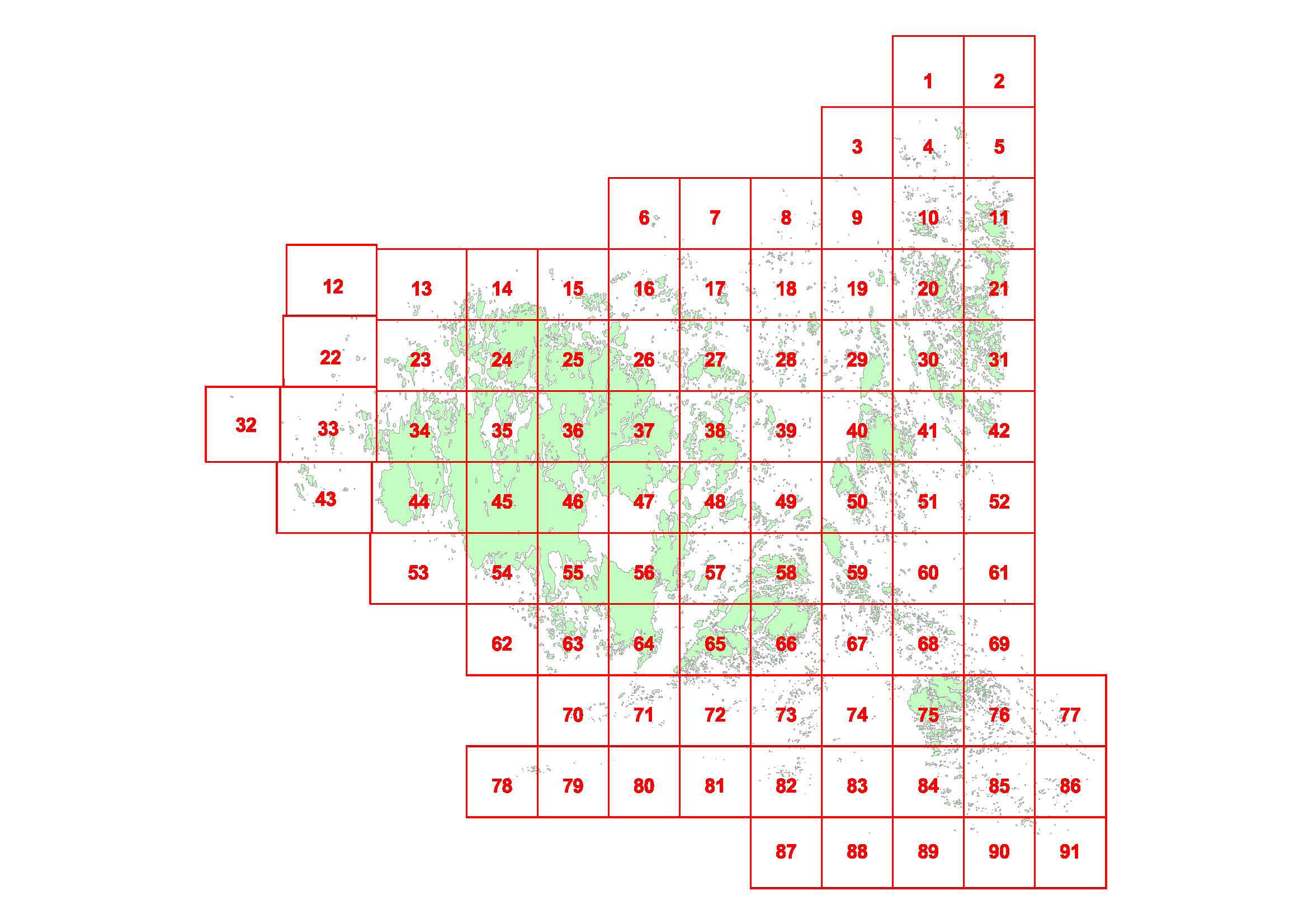 Övriga kommentarer:Medelpriser 2022Medelpriser 2022Medelpriser 2022Medelpriser 2022FiskareÅland medelpris för år Åland medelpris för år Kustfiskejournal/LandningsanmälanArt2022 Kg enl.TOTALTAbborre  3,116              -     Gädda  2,697              -     Gös  7,053              -     Sik  6,620              -     Mört/Id  0,274              -     Braxen  0,852              -     Flundra Flundra   7,125              -     Havsöring  6,351              -     Lake  6,453              -     Lax  8,501              -     Regnbåge  2,500              -     TorskTorsk  3,800              -     Strömming/  2,672              -     Vassbuk, Nät Vassbuk, Nät   2,672              -     Övrigt             -     TOTALT                          -                  -     OBS! Preliminär beräkning 15 %             -      Max. 7 000,00Utvecklingsplan för fiskeriverksamhet20241. Vilka redskap fiskar du med idag?1. Vilka redskap fiskar du med idag?1. Vilka redskap fiskar du med idag?1. Vilka redskap fiskar du med idag?1. Vilka redskap fiskar du med idag?1. Vilka redskap fiskar du med idag?1. Vilka redskap fiskar du med idag?1. Vilka redskap fiskar du med idag?Nät 41 – 45 mmNät 46 – 50 mmNät 51-60 mm            >60 mmSkötarRyssjor > 1 mRyssjor < 1 mPush-Up2. Vilka arter fiskar du mest? Rangordna med siffror från 1 uppåt.2. Vilka arter fiskar du mest? Rangordna med siffror från 1 uppåt.2. Vilka arter fiskar du mest? Rangordna med siffror från 1 uppåt.2. Vilka arter fiskar du mest? Rangordna med siffror från 1 uppåt.2. Vilka arter fiskar du mest? Rangordna med siffror från 1 uppåt.2. Vilka arter fiskar du mest? Rangordna med siffror från 1 uppåt.2. Vilka arter fiskar du mest? Rangordna med siffror från 1 uppåt.2. Vilka arter fiskar du mest? Rangordna med siffror från 1 uppåt.AborreSikGösGädda StrömmingLaxTorskHavsöringBraxenÖvrig art3. Vilka arter har störst ekonomisk betydelse för ditt fiske? Rangordna från 1 uppåt.3. Vilka arter har störst ekonomisk betydelse för ditt fiske? Rangordna från 1 uppåt.3. Vilka arter har störst ekonomisk betydelse för ditt fiske? Rangordna från 1 uppåt.3. Vilka arter har störst ekonomisk betydelse för ditt fiske? Rangordna från 1 uppåt.3. Vilka arter har störst ekonomisk betydelse för ditt fiske? Rangordna från 1 uppåt.3. Vilka arter har störst ekonomisk betydelse för ditt fiske? Rangordna från 1 uppåt.3. Vilka arter har störst ekonomisk betydelse för ditt fiske? Rangordna från 1 uppåt.3. Vilka arter har störst ekonomisk betydelse för ditt fiske? Rangordna från 1 uppåt.AborreSikGösGädda StrömmingLaxTorskHavsöringBraxenÖvrig artSälskador, skarvskador, brist på fiskevatten, myndigheters agerande, transportproblem, för låga fiskpriser, brist på fisk, för höga bränslepriser, m.m.Utvecklingsplan för fiskeriverksamhet2024Utvecklingsplan för fiskeriverksamhet2024